		ADUMITROAIE, ADI 		GORI, LAPO		MARTI, JULIO MARCELO		NAKAMURA, MIHO			Barcelona, 9 September 2022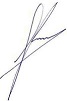 CONCURS SERRA I HÚNTER - ASPIRANTS QUE SUPEREN LA PRIMERA FASESERRA HUNTER COMPETITION - CANDIDATES WHO PASS THE FIRST STAGEDADES DEL CONCURSCOMPETITION DETAILSPublicació al DOGCCategoriaPerfilPublication DOGCCategoryProfile28/02/2022Professorat Lector
Tenure-eligible lecturerStrenght of Materials and       Structural EngineeringReferència del concursUPC-LE-211-030Competition referenceUPC-LE-211-030NOM DELS ASPIRANTS QUE SUPEREN LA PRIMERA FASE (ORDRE ALFABÈTIC)NAME OF CANDIDATES WHO PASS THE FIRST STAGE (IN ALPHABETICAL ORDER)